	    PlantsComplete and match:………………………….. are plants with a thick, hard stem called trunk.        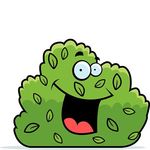 …………………………. are plants with a lot of stems and leaves.              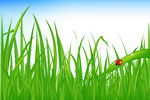 ………………………. is a plant. It is thin and bendy.                                   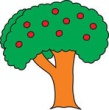 A tree is a plant. It has a thick hard stem called …………………..       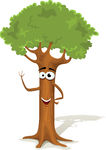 Trees have ………………………  , ………………….   and twigs. 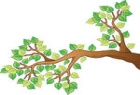 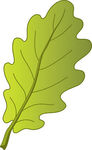 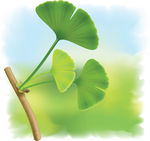 Write deciduous or evergreen....................................... trees lost their leaves in autumn.    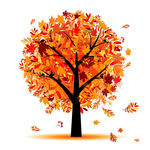 …………………………………. trees have green leaves all year.          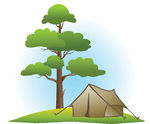 Answer:What grows inside the fruit? ………………………………………………………………..What grows from the seeds? ………………………………………………………………..Draw a fruit  with only one seed and other one with many seeds.Number the sentences and match.___ Plants grow.                        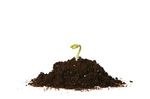 ___ Plants are born.                        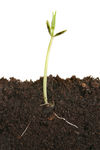 ___ Plants die.                              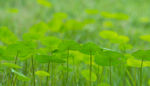 ___ Plants reproduce.                     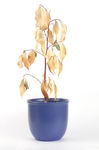 Answer:What do plants need to grow well?Plants need…………………………….. ………………………     ………………………………      and ……………………….       to grow well.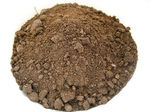 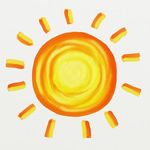 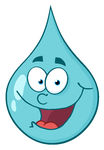 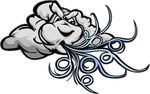 Complete the sentences:The …………………….. absorb  water and minerals.The ……………………… supports the plant.The ……………………….. absorb in air and sunlight.The ……………………….. produces seeds.The ……………………….. grow into new plants.